ITU-D Study Group 1 for Question 1/1 (Strategies and policies for the deployment of broadband in developing countries) would like to thank ITU Coordination Committee for Terminology (ITU CCT), ITU-T Standardization Committee for Vocabulary (SCV) and ITU-R Coordination Committee for Vocabulary (CCV) for collaboration and the ongoing work towards a definition of Broadband Access (liaison statement 1/113). A contribution to the recent March 2019 ITU-D Study Group 1 Q1/1 meeting (1/234) explains the importance of high-speed broadband access definition requirement (in addition to ongoing general broadband access definition). The contribution (1/234) was discussed at the meeting and it agreed on the importance of high-speed broadband access (aligned with the outcomes of ITU WTDC 2017 Conference) and decided to send a liaison statement to ITU CCT, ITU-T SCV and ITU-R CCV as expert committees on terminology matters.  The meeting discussed the following potential definition (low-speed, medium-speed, high-speed) and the importance of measuring both fixed and mobile broadband access speeds and defining them.1.	Low-speed broadband: 256 kbit/s to 2 Mbit/s2.	Medium-speed broadband: 2 to 10 Mbit/s3.	High-Speed broadband:  ≥ 10 Mbit/sITU-D Study Group 1 for Question 1/1 kindly asks ITU CCT, ITU-T SCV and ITU-R CCV to evaluate the proposal on the definition of high-speed broadband access._______________________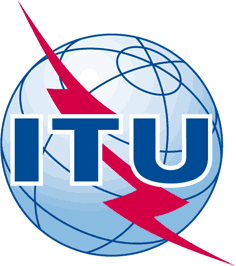 INTERNATIONAL TELECOMMUNICATION UNIONTELECOMMUNICATION
STANDARDIZATION SECTORSTUDY PERIOD 2017-2020INTERNATIONAL TELECOMMUNICATION UNIONTELECOMMUNICATION
STANDARDIZATION SECTORSTUDY PERIOD 2017-2020INTERNATIONAL TELECOMMUNICATION UNIONTELECOMMUNICATION
STANDARDIZATION SECTORSTUDY PERIOD 2017-2020INTERNATIONAL TELECOMMUNICATION UNIONTELECOMMUNICATION
STANDARDIZATION SECTORSTUDY PERIOD 2017-2020SCV-TD101SCV-TD101INTERNATIONAL TELECOMMUNICATION UNIONTELECOMMUNICATION
STANDARDIZATION SECTORSTUDY PERIOD 2017-2020INTERNATIONAL TELECOMMUNICATION UNIONTELECOMMUNICATION
STANDARDIZATION SECTORSTUDY PERIOD 2017-2020INTERNATIONAL TELECOMMUNICATION UNIONTELECOMMUNICATION
STANDARDIZATION SECTORSTUDY PERIOD 2017-2020INTERNATIONAL TELECOMMUNICATION UNIONTELECOMMUNICATION
STANDARDIZATION SECTORSTUDY PERIOD 2017-2020SCVSCVINTERNATIONAL TELECOMMUNICATION UNIONTELECOMMUNICATION
STANDARDIZATION SECTORSTUDY PERIOD 2017-2020INTERNATIONAL TELECOMMUNICATION UNIONTELECOMMUNICATION
STANDARDIZATION SECTORSTUDY PERIOD 2017-2020INTERNATIONAL TELECOMMUNICATION UNIONTELECOMMUNICATION
STANDARDIZATION SECTORSTUDY PERIOD 2017-2020INTERNATIONAL TELECOMMUNICATION UNIONTELECOMMUNICATION
STANDARDIZATION SECTORSTUDY PERIOD 2017-2020Original: EnglishOriginal: EnglishAll/2All/2Virtual, 17 June 2019Virtual, 17 June 2019TDTDTDTDTDTDTDSource:Source:Source:ITU-D Study Group 1, Question 1/1ITU-D Study Group 1, Question 1/1ITU-D Study Group 1, Question 1/1ITU-D Study Group 1, Question 1/1Title:Title:Title:Liaison statement from ITU-D Study Group 1 Q1/1 to ITU Coordination Committee for Terminology (ITU CCT) on  high-speed broadband definitionLiaison statement from ITU-D Study Group 1 Q1/1 to ITU Coordination Committee for Terminology (ITU CCT) on  high-speed broadband definitionLiaison statement from ITU-D Study Group 1 Q1/1 to ITU Coordination Committee for Terminology (ITU CCT) on  high-speed broadband definitionLiaison statement from ITU-D Study Group 1 Q1/1 to ITU Coordination Committee for Terminology (ITU CCT) on  high-speed broadband definitionPurpose:Purpose:Purpose:ActionActionActionActionLIAISON STATEMENTLIAISON STATEMENTLIAISON STATEMENTLIAISON STATEMENTLIAISON STATEMENTLIAISON STATEMENTLIAISON STATEMENTFor action to:For action to:For action to:For action to:ITU Coordination Committee for Terminology (ITU CCT)ITU Coordination Committee for Terminology (ITU CCT)ITU Coordination Committee for Terminology (ITU CCT)For comment to:For comment to:For comment to:For comment to:---For information to:For information to:For information to:For information to:Approval:Approval:Approval:Approval:ITU-D Study Group 1 plenary meeting on 22 March 2019ITU-D Study Group 1 plenary meeting on 22 March 2019ITU-D Study Group 1 plenary meeting on 22 March 2019Deadline:Deadline:Deadline:Deadline:---Contact:Contact:Tel: 	++380 48 7050460
E-mail: vadim.kaptur@onat.edu.uaBDT Focal Point:BDT Focal Point:Mr Vladimir Daigele, BDT Focal Point for Question 1/1Mr Vladimir Daigele, BDT Focal Point for Question 1/1Mr Vladimir Daigele, BDT Focal Point for Question 1/1Mr Vladimir Daigele, BDT Focal Point for Question 1/1Tel.: +41 22 7306471E-mail: vladimir.daigele@itu.int Keywords:Abstract: